ATTIVITÀ SVOLTA A.S.2020/21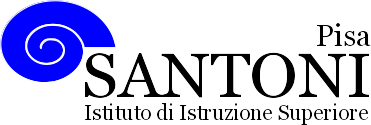 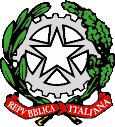 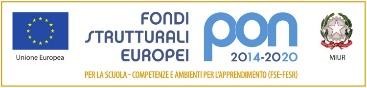 Pisa lì 06 giugno 21Studentesse______________________________________________________	Il docente Graziella Soluriagraria agroalimentare agroindustria | chimica, materiali e biotecnologie | costruzioni, ambiente e territorio | sistema moda | servizi socio-sanitari| serviziperlasanitàel'assistenzasociale|corsooperatoredelbenessere|agenziaformativaRegioneToscanaIS0059–ISO9001agraria agroalimentare agroindustria | chimica, materiali e biotecnologie | costruzioni, ambiente e territorio | sistema moda | servizi socio-sanitari| serviziperlasanitàel'assistenzasociale|corsooperatoredelbenessere|agenziaformativaRegioneToscanaIS0059–ISO9001agraria agroalimentare agroindustria | chimica, materiali e biotecnologie | costruzioni, ambiente e territorio | sistema moda | servizi socio-sanitari| serviziperlasanitàel'assistenzasociale|corsooperatoredelbenessere|agenziaformativaRegioneToscanaIS0059–ISO9001www.e-santoni.edu.ite-mail:piis003007@istruzione.itPEC:piis003007@pec.istruzione.itNome e cognome del docenteGraziella SoluriNome e cognome del docenteGraziella SoluriNome e cognome del docenteGraziella SoluriDisciplinainsegnata Diritto  Disciplinainsegnata Diritto  Disciplinainsegnata Diritto  Libroditestoin usoLezioni di diritto ed economia  Ed. San MarcoLibroditestoin usoLezioni di diritto ed economia  Ed. San MarcoLibroditestoin usoLezioni di diritto ed economia  Ed. San MarcoClasse2SezioneOIndirizzodistudioOperatori del benessereDescrizione di conoscenze, competenze e abilità suddivise in unità di apprendimento U.D. 1 L’organizzazione dello Stato: il Parlamento, il Governo, la Magistratura, il Presidente della RepubblicaU.D.2Le autonomie locali: Comuni, Province e Regioni e relative legislazioniU.D.3L’unione Europea e i vari organi.U.D.4: l’economia di mercato, la domanda, l’offerta e il prezzo, le forme di mercato,la moneta e l’inflazioneCompetenze: le alunne riconoscono il ruolo della disciplina del settore;riconoscono il legame tra le scelte di politica economica e le problematiche legate allo sviluppo economico equilibrato del paese;comprendono l’importanza sociale ed economica dell’aggregazione al fine di realizzare interessi meritevoli di tutela sia sul piano sociale che economico.Obiettivi:Le alunne sanno: individuare i diversi bisogni che lo Stato soddisfa attraverso gli organi pubblici; distinguere le diverse competenze esclusive e concorrenti degli enti locali;sanno orientarsi nella normativa relativa al settore di competenza.Descrizione di conoscenze, competenze e abilità suddivise in unità di apprendimento U.D. 1 L’organizzazione dello Stato: il Parlamento, il Governo, la Magistratura, il Presidente della RepubblicaU.D.2Le autonomie locali: Comuni, Province e Regioni e relative legislazioniU.D.3L’unione Europea e i vari organi.U.D.4: l’economia di mercato, la domanda, l’offerta e il prezzo, le forme di mercato,la moneta e l’inflazioneCompetenze: le alunne riconoscono il ruolo della disciplina del settore;riconoscono il legame tra le scelte di politica economica e le problematiche legate allo sviluppo economico equilibrato del paese;comprendono l’importanza sociale ed economica dell’aggregazione al fine di realizzare interessi meritevoli di tutela sia sul piano sociale che economico.Obiettivi:Le alunne sanno: individuare i diversi bisogni che lo Stato soddisfa attraverso gli organi pubblici; distinguere le diverse competenze esclusive e concorrenti degli enti locali;sanno orientarsi nella normativa relativa al settore di competenza.Descrizione di conoscenze, competenze e abilità suddivise in unità di apprendimento U.D. 1 L’organizzazione dello Stato: il Parlamento, il Governo, la Magistratura, il Presidente della RepubblicaU.D.2Le autonomie locali: Comuni, Province e Regioni e relative legislazioniU.D.3L’unione Europea e i vari organi.U.D.4: l’economia di mercato, la domanda, l’offerta e il prezzo, le forme di mercato,la moneta e l’inflazioneCompetenze: le alunne riconoscono il ruolo della disciplina del settore;riconoscono il legame tra le scelte di politica economica e le problematiche legate allo sviluppo economico equilibrato del paese;comprendono l’importanza sociale ed economica dell’aggregazione al fine di realizzare interessi meritevoli di tutela sia sul piano sociale che economico.Obiettivi:Le alunne sanno: individuare i diversi bisogni che lo Stato soddisfa attraverso gli organi pubblici; distinguere le diverse competenze esclusive e concorrenti degli enti locali;sanno orientarsi nella normativa relativa al settore di competenza.